Kurz celoživotního vzdělávání na CMTF UP „Praktické nácviky práce s klientem“_______________________________________________________Vážená kolegyně, vážený kolego,nabízíme Vám nový program CŽV „Praktické nácviky práce s klientem“, který bude realizován na CMTF.Kurz je určen pro studenty, sociální pracovníky či další zájemce, kteří chtějí lépe porozumět svému prožívání a vnímání okolního světa. Tyto zkušenosti a získané kompetence mohou poté uplatnit v osobním a profesním životě.* Studenti CMTF se současně přihlašují i na předmět „Sebezkušenostní výcvik I.“ (Sebezkušenostní výcvik a CŽV vzdělávání je jeden kurz, nikoliv dva různé kurzy)Zaměření programu: na základě teoretických poznatků z oblasti psychologie a především specifickou formou interakce s ostatními účastníky kurzu získávat komplexnější pohled na vlastní osobnost a konkrétní znalosti o vývoji a interakcích lidské osobnosti v sociálních situacích.Garantem programu CŽV je prof. Ing. Mgr. et Mgr. Peter Tavel, Ph.D. Moderátory kurzu jsou Mgr. Kateřina Hamplová, Mgr. et Mgr. Petr Mikoška, Ph.D. et Ph.D. Zavádějící cena pro uchazeče je: 8.000 Kč/rok. Pro studenty: 4.000 Kč/rokDélka studia je 2 roky.Termín přihlášení je: do 10. 9. 2019Přihlásit se můžete na e-mailové adrese katerina.hamplova@oushi.upol.czAbsolvent kurzu získá osvědčení o absolvovaném studiu v rámci celoživotního vzdělávání.První setkání bude na podzim 2019 v Olomouci. V případě otázek se neváhejte obrátit na mail:  katerina.hamplova@oushi.upol.czRozvrh a organizace studiaProgram bude realizován v pěti čtyřdenních setkáních s denní dotací 10 pracovních hodin. Setkání budou probíhat formou praktických bloků po 1,5 hodině (90 minut). Celkový souhrn hodin je 200. Podle témat, která vyplynou z práce v sebezkušenostní skupině, bude praktické části přiřazen teoretický rámec. Setkání budou probíhat jak v prostorách CMTF, tak na tzv. výjezdech - pro větší soustředěnost účastníků a využití potenciálu sebezkušenostní skupiny. Termíny setkání budou stanoveny na základě domluvy s frekventanty a moderátory kurzu, místo setkání bude stanoveno tak, aby vyhovovalo organizačním nárokům kurzu po dohodě účastníků.TEORETICKÁ I PRAKTICKÁ ČÁSTzahrnuje následující oblasti a témata:Společná práce ve skupině: obsahem je především postupné setkávání se sebou samým a s druhými lidmi. V první části bude práce skupiny zaměřená na životopisné údaje, jejich podíl a vliv na skladbu současného života v pozitivním i negativním smyslu.Práce s potenciálem skupiny v orientaci na vztahy, a to jak ve skupině mezi členy navzájem tak i vůči lektorům: mezilidské vztahy (ať už osobní či profesní) často obsahují "slepá místa" zatížená nereflektovanou minulou zkušeností. Proto je užitečné naučit se tato „slepá místa“ rozpoznávat a interpretovat.Práce s reálnými vztahy ve skupině včetně práce se skupinovými jevy a zákonitostmi malé sociální skupiny.Edukace komunikačních dovedností a jejich předpokladů, jako např. akceptace, kongruence, empatie, autentičnost, zvládání komunikačně obtížných situací, asertivní chování v atmosféře respektu a sociálního bezpečí.LektořiMgr. Kateřina Hamplová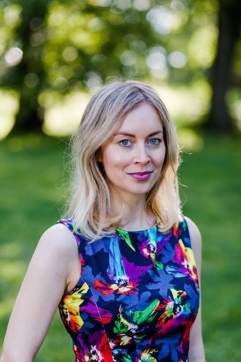 Vzdělání:Celoživotní vzdělávání v oblasti Psychosomatika (2018 – dodnes)FF UP v Olomouci, Psychologie (2017 – dodnes)Pražská vysoká škola psychosociálních studií, Daseinsanalytický výcvik v komunitně-skupinové psychoterapii (2014 – dodnes)	- absolvována pětiletá sebezkušenostní část (510 hodin)Ostravská univerzita v Ostravě, Filozofická fakulta, Sociální práce s poradenským zaměřením (2003 – 2008), Mgr.Relevantní pracovní zkušenost:2008 – 2009	Zaměstnavatel: Město Uherský Brod, Uherský BrodRole: Sociální pracovnice, sociálně právní ochrana dětí- poradenství, sociální terapie, případové konference2013 – dodnesZaměstnavatel: CMTF UP, Institut sociálního zdraví (OUSHI) Role: Koordinátorka vědeckých projektů2017 – 2018InternetPoradna.cz, z.s., OlomoucKonzultant krizové linky (DPP)- poskytování telefonické krizové pomociDalší studijní zkušenosti:Jacobsonova progresivní svalová relaxace (2018)Kurz kompletní krizové intervence (2017)  Profesní seniorita – profesní růst, rozvoj osobních zdrojů (2017)Autogenní trénink I., základní stupeň (2014)Speciální techniky v sociální terapii pro zaměstnance vykonávající agendu sociálně-právní ochrany dětí (2009)Grafologie a psychologie (2004-2006)..a mnohé dalšíMgr. et Mgr. Petr Mikoška, Ph.D. et Ph.D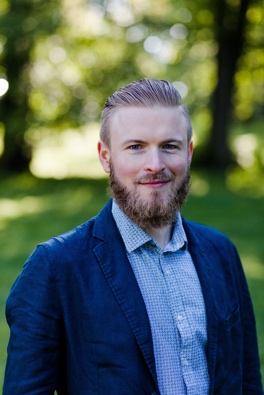 Vzdělání:2011 – 2017 Komplexní vzdělávací program v PCA Rogersovské psychoterapii a poradenství (PCA-institut v Praze)2019 – Absolvování základního výcviku v terapii zaměřené na emoce (Institut for Emotion Focused Therapy, Dublin)2013 – 2017 Ph.D. Klinická psychologie, FF UP v Olomouci2008 – 2013 Ph.D. Filozofie, FF UP v Olomouci2008 – 2013 Mgr. Psychologie, FF UP v Olomouci2002 – 2008 Mgr. Filozofie + Česká filologie, FF UP v OlomouciZaměstnání:2015 - dosud Výzkumný pracovník institutu EFTi na OUSHI UP v Olomouci (EFTi.cz) 2012 – 2018 Odborný asistent, Pedagogická fakulta, Univerzita Hradec Králové- výuka psychologických a filosofických předmětů2011 – 2014 Odborný asistent, Fakulta přírodovědně-humanitní a pedagogická, Technická  univerzita v LiberciRelevantní zkušenosti- supervidovaná terapie s klientem (130 hodin)- individuální supervize vlastní terapeutické práce (50 hodin)- pravidelné celosemestrální vedení sociálně-psychologického výcviku pro studenty    (doposud cca 100 hodin vedení kurzu) - pravidelné celosemestrální vedení zážitkového psychologického semináře (doposud cca 100 hodin vedení semináře)